ЕЛЕКТРОННА ПОШТАДепартамент освіти і наукиХмельницької обласної державної адміністраціївід 06.11.2018 року  № 3098-41/2018	     Начальникам відділів, управлінь освіти,                                                        молоді та спорту райдержадміністрацій/                    міськвиконкомівГоловам об’єднаних територіальних громадПро проведення Зимової школи з фізики та експериментальної олімпіади з фізикиПовідомляємо, що 2-8 грудня 2018 року у м. Києві Національний еколого-натуралістичний центр учнівської молоді та фізичний факультет  Київського національного університету ім. Т. Шевченка, з метою проведення підготовки учнів до участі у ІІІ, IV етапі Всеукраїнських учнівських олімпіад з фізики, ознайомлення з досягненнями та невирішеними задачами сучасної фізики, проведуть Зимову школу з фізики та експериментальну олімпіаду з фізики.До участі в Зимовій школі запрошуються учні 10-11 класів закладів загальної середньої і професійно-технічної освіти, вихованці закладів позашкільної освіти, що є призерами (учасниками) ІІІ, IV етапів Всеукраїнської учнівської олімпіади з фізики, переможці Всеукраїнського конкурсу-захисту науково- дослідницьких робіт учнів членів Малої академії наук, а також учні, що цікавляться фізикою.Для слухачів Школи будуть проведені лекції, практичні заняття з детальними розв’язками задач із фізики олімпіадного рівня. Заняття проводитимуть співробітники фізичного факультету Київського національного університету імені Тараса Шевченка; провідні вчителі фізики; студенти фізичного факультету, що є призерами Міжнародних учнівських олімпіад з фізики.Учасникам заходу необхідно до 28 листопада ц. р. зареєструватися в режимі он-лайн на сайті http://www.phys.univ.kiev.ua/winterschool.Заїзд і реєстрація учасників – 2 грудня з 9.00 до 12.00 год. за адресою: м. Київ, вул. Вишгородська, 19, Національний еколого-натуралістичний центр.Проїзд від залізничного вокзалу м. Київ: маршрутними таксі № 558 або № 181 до зупинки «Вул. Мостицька» або метро до станції «Нивки», далі – автобусом № 32 до зупинки «Вул. Мостицька».Від’їзд - 8 грудня ц. р. після 20.00 год. Керівників груп організатори просять завчасно придбати квитки на зворотний шлях.Звертаємо увагу, що Національний еколого-натуралістичний центр учнівської молоді Міністерства освіти і науки України має спальний корпус та їдальню власного готельного комплексу, що дозволяє йому забезпечити учасників заходу комфортними умовами проживання і харчуванням із розрахунку: проживання в готельному комплексі - від 200,00 грн. до 250,00 грн. за добу (для дорослих), для учнів - 200,00 грн. за добу; триразове харчування в їдальні - орієнтовно 90,00-100.00 грн. за добу (телефон чергового адміністратора комплексу - (0-44) 430-32-36).Збереження життя та здоров'я дітей забезпечують керівники груп або батьки учасників.Витрати на відрядження здійснюються за рахунок організації, що відряджає, із розрахунку: для дітей проживання 200 грн./доба; для керівників проживання – від 200 грн./доба; харчування триразове – 90 грн.Детальна	інформація	на	сайтах: www.nenc.gov.ua, www.phys.univ.kiev.ua/winterschool.	Контактна інформація: електронна пошта gorkavol@gmail.com, тел. 063 833 02 17 Горкавенко Володимир Миколайович.	Просимо довести інформацію про проведення Зимової школи з фізики та експериментальної олімпіади з фізики до відома підвідомчих закладів освіти та сприяти участі в цьому заході їх учнівських колективів.Не потребує зворотного інформування. 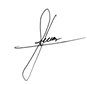 Директор Департаменту	                                			О. Фасолявик. Бацура Р.Г. тел. 55-14-49